Please make all checks out to Saugus XC. Turn in your uniform order by Friday, 6/24, to Coach Berns.$80.00 Cash or Check Accepted. Contact Michelle Velikorodnyy (805) 404-4982 if you need more time or assistance for payment.Images provided for style preview only.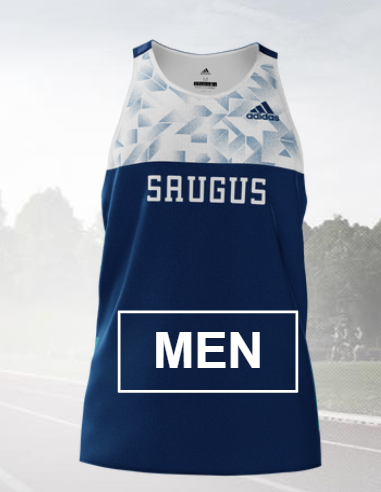 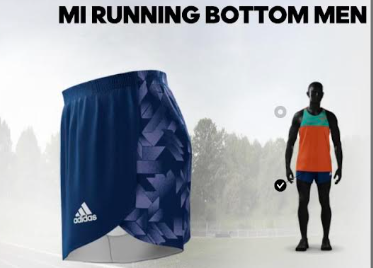 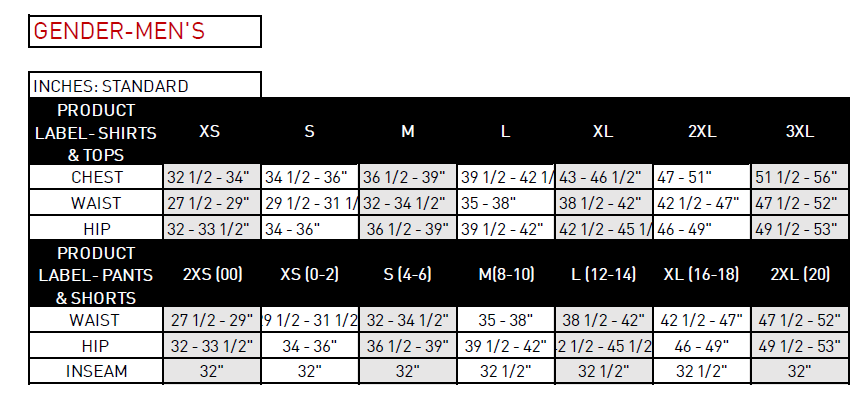                                  OR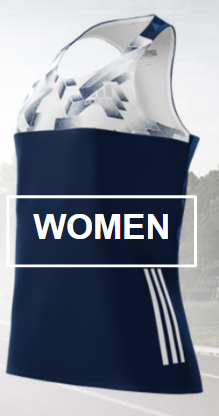 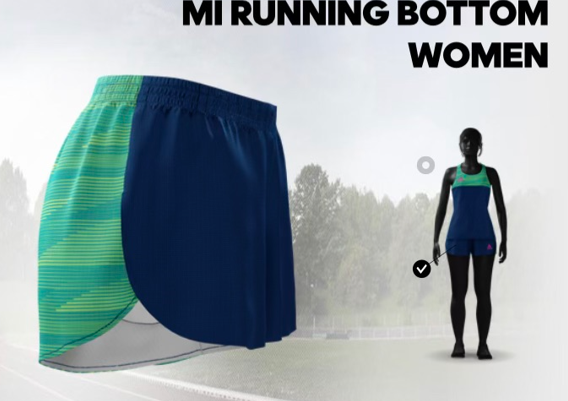 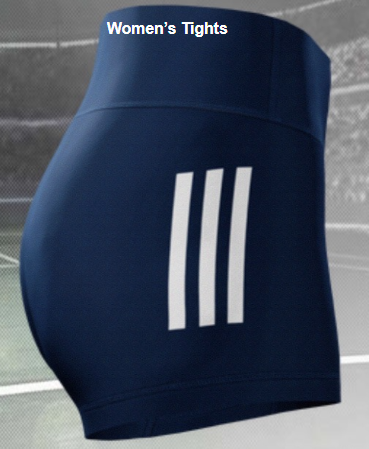 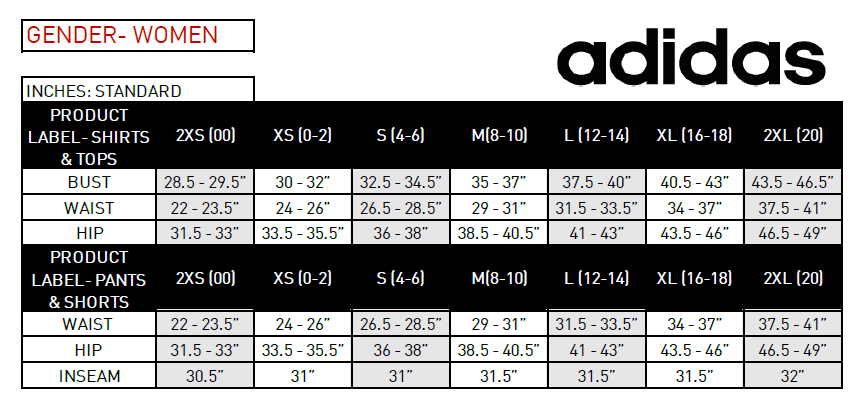 Athlete’s Name: Top Size:Bottom Size:                                                               Bottom Style (Girls only): shorts or tights(For planning purposes)Hoodie size: